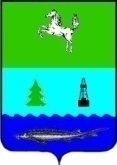 АДМИНИСТРАЦИЯ ЗАВОДСКОГО СЕЛЬСКОГО ПОСЕЛЕНИЯПАРАБЕЛЬСКОГО РАЙОНАТОМСКОЙ ОБЛАСТИПОСТАНОВЛЕНИЕ	14.01.2020                                                                                                                        №  01Об утверждении норматива средней рыночной стоимости квадратного метра общей площади жилья на территории МО «Заводское  сельское поселение» на 2020 годВ целях реализации Закона Томской области,   от 11.09.2007 № 188-ОЗ «О наделении органов местного самоуправления государственными полномочиями по обеспечению жилыми помещениями детей сирот и детей, оставшихся без попечения родителей, а так же лиц из числа,  не имеющих закрепленного жилого помещения» СЧИТАЮ НЕОБХОДИМЫМ:Утвердить норматив средней рыночной стоимости квадратного метра общей площади жилья на территории МО «Заводское  сельское поселение»  на 2020 год в размере 17562 (семнадцать тысяч пятьсот шестьдесят два)  рублей 00 копеекРасчет средней рыночной стоимости квадратного метра общей площади жилья на территории Заводского сельского поселения прилагается (приложение № 1)Распространить действие настоящего Постановления с 01.01.2020г.Опубликовать данное Постановление в информационном бюллетене МО «Заводское сельское поселение»        Глава поселения                                                                                            С.А. ТрифановаСветлана Алексеевна Трифанова8(38252) 3 91 66e-mail: zavodskoe@tomsk.gov.ruРассылка:Администрация  – 2Управделами – 2 Трифанова С.А. – 1Опека – 1      Приложение № 1к  Постановлению Администрации Заводского сельского поселенияот 14.01.2020 №01Расчет средней рыночной стоимости квадратного метра общей площади жилья на территории муниципального образования «Заводское сельское поселение»Средняя рыночная стоимость квадратного метра общей площади жилья на территории муниципального образования «Заводское сельское поселение» установлена методом сопоставления рыночных цен или методом анализа. Для проведения анализа и сравнения взято аналогичное жилье и с аналогичными техническими характеристиками.Представляю расчет:средняя рыночная стоимость 1 м2  общей площади равна – 4 870 000, 00 : 277,3 = 17 562 рубля 00 копеекАдрес жильяОбщая площадь, кв. м.Предполагаемаястоимость квартиры в случае продажи, руб.Характеристикажилого помещенияд. Прокоп, ул. Центральная, д. 23, кв. 163870 000Брусовой дом, освещение, печное отопление.п. Заводской, ул. 60 лет СССР,  д.12а, кв. 168,21500 000Брусовой дом, освещение, печное отопление, центральное холодное водоснабжение.п. Заводской, ул. Новостройка, д.8, кв. 148,9750 000Брусовой дом, освещение, печное отопление, центральное холодное водоснабжение.п. Заводской, ул. Забайкальская, д. 12, кв. 150,21000 000Брусовой дом, освещение, газовое отопление, центральное холодное водоснабжение.д. Прокоп, ул. Центральная, д. 9, кв. 247750 000Брусовой дом, освещение, газовое отоплениеИТОГО:277,34 870 000